16-FEB-2018
Por AFIP Temas: APLICATIVOS Y SISTEMAS AFIP   BLANQUEO DE CAPITALESGanancias Personas Físicas y Bienes Personales. Personas Humanas. Aplicativo. Versión 18.01. Release 0La AFIP puso a disposición la Versión 18.01 release 0 del aplicativo para que las personas físicas, sucesiones indivisas o responsables por deuda ajena, cumplir con su obligación de presentación de declaración jurada del Impuestoa las Ganancias y Sobre los Bienes Personales. DDJJ 2017. Novedades: 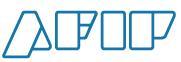 Incorporación de campos: 1)  Aportes a Instituciones de Capital Emprendedor (Deducciones Generales) y 2)  Blanqueo de capitales. Ley 27.260. Impuesto especial (Variaciones Patrimoniales)Nuevos detalles: Pago a cuenta fomento a las Inversiones Productivas Pymes. Ley 27.264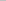 Novedades:- En la Pantalla Determinación del Impuesto, Subpantallas "Deducciones Generales" tanto para Fuente Argentina como Fuente extranjera se agregó el campo "Aportes a Instituciones de Capital Emprendedor" y el detalle del mismo por período fiscal.- En la Pantalla Determinación del Saldo, se abrió el detalle del campo "Pago a cuenta fomento a las Inversiones Productivas Pymes. Ley N° 27.264" de manera tal que permita cargarse el detalle de distintos pagos a cuenta con su período de origen.- En la Pantalla Justicación de Variaciones Patrimoniales, Subpantalla "Otros conceptos que no justifican erogaciones y/o aumentos patrimoniales" se incorporó la siguiente opción: "Ley 27.260 - Impuesto especial.Acceso directo:http://www.afip.gob.ar/Aplicativos/gananciasPersonasFisicas/gciasPerFisicasBienesPersonales.aspFecha de publicación AFIP: 08/02/2018